	Tình hình dịch bệnh COVID-19 vẫn tiếp tục có những diễn biến phức tạp ở nhiều tỉnh, thành phố trên cả nước đang ảnh hưởng trực tiếp đến đời sống của nhân dân cũng như tác động đến kinh tế xã hội. Trên tinh thần tích cực chung tay cùng cả nước phòng chống dịch và góp phần chia sẻ những khó khăn đối đối với người dân và các khách hàng sử dụng điện, Tập đoàn Điện lực Việt Nam đã báo cáo Thủ tướng Chính phủ và Bộ Công Thương thực hiện việc giảm giá điện, giảm tiền điện đợt 5.	Ngày 28/8/2021, Chính phủ đã ban hành Nghị quyết số 97/NQ-CP thống nhất phương án hỗ trợ giảm tiền điện, giảm giá điện (đợt 5) cho các khách hàng sử dụng điện bị ảnh hưởng của dịch COVID-19. Tập đoàn Điện lực Việt Nam (EVN) xin thông tin nội dung giảm giá bán điện, giảm tiền điện cho các khách hàng sử dụng điện để giảm bớt khó khăn trong bối cảnh tác động của dịch COVID-19 đợt 5 như sau: Đối tượng hỗ trợ giảm tiền điện đáp ứng các điều kiện sau: - Các khách hàng sử dụng điện: là các nhà máy hoặc cơ sở sản xuất đặt tại các tỉnh, thành phố trực thuộc Trung ương tại thời điểm ngày 25 tháng 8 năm 2021 đang thực hiện giãn cách xã hội theo Chỉ thị số 16/CT-TTg của Thủ tướng Chính phủ và đang duy trì sản xuất trong các lĩnh vực sau: (i) Doanh nghiệp chế biến, bảo quản thủy sản và các sản phẩm từ thủy sản;(ii) Doanh nghiệp chế biến và bảo quản rau quả;(iii) Doanh nghiệp sản xuất hàng xuất khẩu có kim ngạch xuất khẩu năm 2020 trên 1 tỷ đô la Mỹ.- Là các khách hàng đang mua điện trực tiếp từ Tổng công ty Điện lực/Công ty Điện lực thuộc Tập đoàn Điện lực Việt Nam hoặc các đơn vị bán lẻ điện khác.- Danh sách nhà máy, cơ sở sản xuất được giảm tiền điện do Ủy ban nhân dân các tỉnh, thành phố trực thuộc Trung ương xác nhận trên cơ sở đăng ký kinh doanh và thực tế sản xuất của doanh nghiệp trên địa bàn và cung cấp cho các đơn vị điện lực.2. Về mức hỗ trợ giảm giá điện: Giảm 10% tiền điện (trước thuế VAT) trên hoá đơn tiền điện cho các khách hàng tại mục 1.3. Thời gian hỗ trợ giảm tiền điện: cho khách sử dụng điện tại mục 1 là 03 tháng tại các kỳ hoá đơn tiền điện tháng 9 đến hết kỳ hóa đơn tiền điện tháng 11 năm 2021.4. Các đối tượng được giảm giá điện, giảm tiền điện khác: tiếp tục thực hiện theo quy định tại Nghị quyết số 55/NQ-CP ngày 02 tháng 6 năm 2021 và Nghị quyết số 83/NQ-CP ngày 31 tháng 7 năm 2021 của Chính phủ.5. Sau thời gian thực hiện giảm giá điện, giảm tiền điện nêu tại mục 1 như ở trên: sẽ tiếp tục áp giá điện cho các khách hàng sử dụng điện theo quy định tại Quyết định số 648/QĐ-BCT ngày 20/3/2019 của Bộ Công Thương.Để khẩn trương thực hiện giảm giá điện, giảm tiền điện đợt 5, EVN đang tập trung chỉ đạo, hướng dẫn các Tổng Công ty Điện lực, các Công ty Điện lực, các Trung tâm Chăm sóc khách hàng rà soát, chuẩn bị và triển khai ngay các công việc liên quan. Như vậy, đến nay mặc dù EVN cũng gặp rất nhiều khó khăn do tác động của dịch COVID-19 nhưng trên tinh thần tích cực chia sẻ với những khó khăn của các khách hàng sử dụng điện bị ảnh hưởng của dịch bệnh COVID-19 và các cơ sở cách ly, cơ sở y tế phòng chống dịch, Tập đoàn Điện lực Việt Nam đã kịp thời báo cáo Thủ tướng Chính phủ và các Bộ ngành để cho phép thực hiện việc giảm giá điện, giảm tiền điện trong 5 đợt trong các năm 2020 và 2021 với tổng số tiền là hơn 16.950 tỷ đồng. Bên cạnh việc thực hiện 5 đợt giảm giá điện, giảm tiền điện để góp phần giảm bớt khó khăn do tác động của dịch COVID-19, toàn bộ công nhân viên Tập đoàn đã và đang tiếp tục chung tay cùng cộng đồng triển khai nhiều hoạt động ủng hộ, hỗ trợ công tác phòng chống dịch cho các địa phương và cơ sở y tế. Chỉ tính riêng đối với đợt dịch COVID-19 từ cuối tháng 4 cho đến nay, EVN và các đơn vị thành viên đến nay đã đóng góp ủng hộ, hỗ trợ các hoạt động phòng chống dịch với tổng số tiền là khoảng 500 tỷ đồng, trong đó Tập đoàn Điện lực Quốc gia Việt Nam đã ủng hộ Quỹ vaccine phòng chống COVID-19 số tiền 400 tỷ đồng.Tập đoàn Điện lực Việt Nam trân trọng cám ơn sự quan tâm hỗ trợ và phối hợp của các cơ quan thông tấn, báo chí trong thời gian qua. Tập đoàn Điện lực Việt Nam kính đề nghị các cơ quan thông tấn báo chí tiếp tục phối hợp cùng Tập đoàn để thông tin kịp thời, đầy đủ về việc giảm tiền điện đợt 5 cho khách hàng sử dụng điện bị ảnh hưởng của dịch COVID-19.	THÔNG TIN LIÊN HỆ:	Ban Truyền thông - Tập đoàn Điện lực Việt Nam;	Email: bantt@evn.com.vn	Điện thoại: 024.66946405/66946413;   Fax: 024.66946402	Địa chỉ: Số 11 phố Cửa Bắc, phường Trúc Bạch, quận Ba Đình - Hà Nội;	Website: www.evn.com.vn, www.tietkiemnangluong.vn 	Fanpage: www.facebook.com/evndienlucvietnam 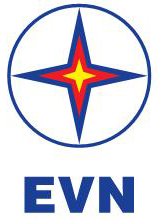 TẬP ĐOÀN ĐIỆN LỰC VIỆT NAMTHÔNG TIN BÁO CHÍEVN TIẾP TỤC GIẢM GIÁ ĐIỆN, GIẢM TIỀN ĐIỆN ĐỢT 5CHO CÁC KHÁCH HÀNG SỬ DỤNG ĐIỆN BỊ ẢNH HƯỞNG BỞI DỊCH BỆNH COVID-19Hà Nội, ngày 28 tháng 8 năm 2021